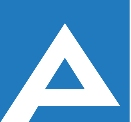 Agenţia Naţională pentru Ocuparea Forţei de MuncăLista candidaţilor care au promovat proba scrisă și sunt admişi la interviuNr. d/oNume, PrenumeComentariiSpecialist principal,  Direcția generală ocuparea forței de muncă municipiul ChișinăuSpecialist principal,  Direcția generală ocuparea forței de muncă municipiul ChișinăuSpecialist principal,  Direcția generală ocuparea forței de muncă municipiul Chișinău      1.Cernat  Natalia Interviul va avea loc la data 10.10.2023, ora 13.40,Bir. 605      2.Toma LuciaInterviul va avea loc la data 10.10.2023, ora 13.40,Bir. 605